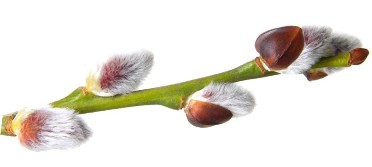 Предлагаем вашему вниманию 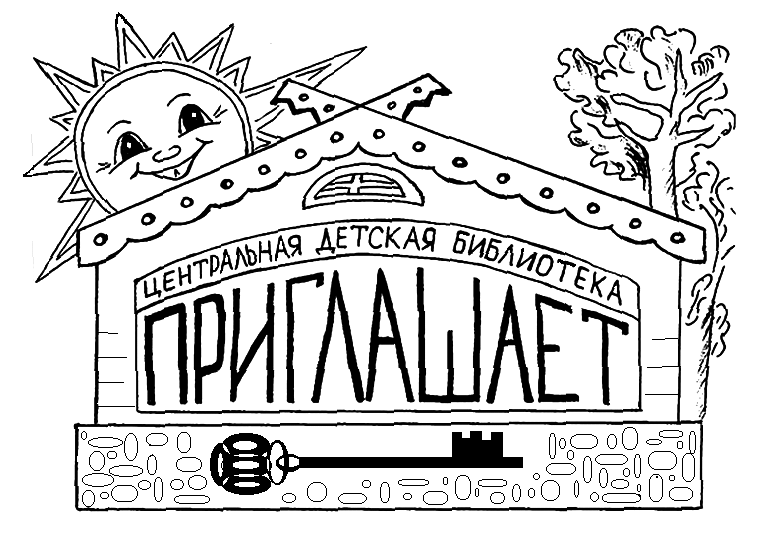 следующие мероприятия:Праздничный календарь * Фольклорные посиделки «Светлый праздник Пасхи»                                         1 – 4  кл.* Час интересных сообщений  «Путешествие в космические дали»                 2 – 5  кл.* Игра-путешествие  «Школа космонавтов»                                                          3 -- 4 кл.* Тематический урок  «Человек поднялся в небо»                                                3 – 5  кл.* Занимательная астрономия «Удивительный мир космоса!»                         1 - 2 кл.* Познавательный час  «Профессия - космонавт»                                                  1 - 4  кл.Литературные часы и викторины* Литературная игра «В заповедной пришвинской стране»                              3 – 6 кл.* Литературная переменка «Наш любимый Михалков»                                    2 – 4 кл.* Беседа-игра «Поэзия доброты»                                                                                  1 – 2 кл.* Познавательный час «Книги-рекордсмены»                                                        2 – 5 кл.Часы патриотизма* Экскурс в прошлое «Москва не сразу строилась…»                                              1 – 3 кл. *Путешествие в прошлое «Наши предки славяне»                                              1 – 2 кл.Часы экологии и краеведения* Экочас «Дом под крышей голубой»                                                                           1 –7 кл.* Урок экологии «Будь природе другом»                                                                   1 – 4 кл.* Литературно-экологический час «Земля – наш общий дом»                         3 – 5 кл.* Экопутешествие в мир пернатых «Крылатое чудо природы»                      2 – 4 кл.* Эко-досье «Звезда по имени Солнце»                                                                       3 – 6 кл.* Краеведческий калейдоскоп «На севере - весна»                                                 3 – 5 кл.Уроки здоровья и безопасности* Познавательно-игровая программа «Знай. Помни. Соблюдай»                   3 – 5 кл.* Урок безопасности «Встречаем весну безопасно»                                              2 – 4 кл.* Беседа «Чтобы не было беды, будь осторожен у воды»                                     1 – 4 кл.* Конкурсная программа «Формула здоровья»                                                       2 – 4 кл.* Час здоровья «Плохие привычки – не наши сестрички»                                      5 – 8 кл.* Час общения «Мы за ЗОЖ»                                                                                          4 – 7 кл.* Мультимедийный урок здоровья  «Наш выбор – здоровье и жизнь»          3  – 5 кл.* Урок безопасности «Не играй с огнём, малыш!»                                                  1 – 2 кл.* Игра-разгадайка «Дорожная азбука»                                                                       2 – 4 кл.* Модный гороскоп «Поговорим о моде»                                                                  5 – 8 кл.Наш адрес:г. Кола, ул. Победы, 7, 3-й этажКольская центральная детская библиотекаТел.: 3 - 35 – 48, 3 - 35 - 63+79086060409 Наталья Александровна+79643073971 Елена Васильевнаe-mail: bibliokinder@mail.ruСайт:  https://bibliokinder.kulturu.ru/Группа ВК: https://vk.com/bibliokinder_kola_chteniye